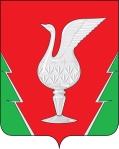 АДМИНИСТРАЦИЯ МУНИЦИПАЛЬНОГО ОБРАЗОВАНИЯ ГУСЬ-ХРУСТАЛЬНЫЙ РАЙОН (МУНИЦИПАЛЬНЫЙ РАЙОН) ВЛАДИМИРСКОЙ ОБЛАСТИУПРАВЛЕНИЕ ОБРАЗОВАНИЯПРИКАЗ	В исполнение приказа департамента администрации Владимирской области от 23.01.2017 № 44 «О региональном конкурсе социальных проектов профилактической направленности» и в целях совершенствования деятельности образовательных организаций района по профилактике правонарушений обучающихся, внедрения современных методов взаимодействия с детьми и семьями группы риска                                приказываю:	1. Утвердить Положение о районном этапе конкурса социальных проектов профилактической направленности (далее -  Конкурс) (приложение 1).	2. Утвердить состав  жюри  Конкурса (приложение 2).	3. МКУ «Центр обеспечения деятельности ОУ района» довести Положение о  Конкурсе до сведения руководителей образовательных организаций района.          	4. Директору МБУ ДО «Центр дополнительного образования детей» Гусь-Хрустального района:	4.1. Организовать и провести  Конкурс  в соответствии с Положением о Конкурсе. 	4.2. Направить конкурсные материалы на областной этап Конкурса до 20 февраля 2017 года  в ГАОУ ДПО ВО «Владимирский институт развития образования имени Л.И. Новиковой по адресу: г. Владимир, пр-т Ленина, д.8 А. 	5. Руководителям образовательных  организаций района предоставить материалы на Конкурс в МБУ ДО «Центр дополнительного образования детей» Гусь-Хрустального района в электронном виде и на бумажном носителе до 17 февраля 2017 года по адресу: 601570, г. Курлово, ул. Советская, д.1а.	6. Контроль за исполнением настоящего приказа возложить на директора МКУ «Центр обеспечения деятельности ОУ района».	Заместитель начальника управления                                   О.А. Федорова                                                                                                   Приложение 1                                                                                                   к приказу управления образования                                                                                                   от 09.02.2017 № 81-рПОЛОЖЕНИЕо районном этапе конкурса социальных проектов профилактической направленности Общие положенияКонкурс проводится в целях совершенствования деятельности образовательных организаций района по профилактике правонарушений обучающихся, внедрения современных методов взаимодействия с детьми и семьями группы риска в соответствии с приказом департамента образования администрации Владимирской области от 14.06.2016 № 553 «Об утверждении плана реализации дополнительных мер в области психолого-педагогического сопровождения несовершеннолетних и развития системы профилактики асоциальных явлений в системе образования Владимирской области».Задачи Конкурса:- привлечение внимания педагогической общественности к важности и необходимости профилактической работы с детьми и семьями как условия реализации Указа Президента РФ от 01.06.2012 № 761 «О Национальной стратегии действий в интересах детей на 2012 - 2017 годы»; - формирование профессиональной компетентности, развитие творческого потенциала, повышение профессионального мастерства педагогических работников в сфере профилактики жестокого обращения и всех форм насилия по отношению к детям, отклоняющегося от нормы и противоправного поведения несовершеннолетних на основе современных требований государственной политики в области образования;- выявление актуальных и перспективных профилактических проектов, используемых в практике работы образовательных организаций.- развитие творческого потенциала, повышение профессионального мастерства педагогических работников;- поддержка и стимулирование инновационной деятельности педагогических кадров в области профилактики детских и подростковых девиаций;- совершенствование взаимодействия науки и практики в организации процесса социально-педагогического сопровождения обучающихся и воспитанников.Условия участия в конкурсеВ Конкурсе могут принять участие социальные проекты педагогических работников (индивидуальные, авторских коллективов – не более двух педагогов) образовательных организаций района по следующим номинациям: Профилактика противоправного поведения детей и подростков.Профилактика конфликтов в ситуациях «воспитанник - воспитанник», «воспитанник - педагог», «ребенок - родитель» (проекты развития служб школьной медиации).Профилактика суицидального поведения несовершеннолетних, формирование ценностных установок жизнеутверждающей направленности.Профилактика жестокого обращения с детьми, всех форм насилия по отношению к несовершеннолетним.Профилактика терроризма, ксенофобии и экстремизма в детской и подростковой среде.Профилактика киберпритеснения и поведения, нарушающего принципы этики сетевого взаимодействия.Профилактика употребления несовершеннолетними психоактивных веществ.Профилактика нехимических видов зависимости (интернет-аддикция, игровая компьютерная зависимость, пристрастие подростков к социальным сетям и др.).Порядок и сроки проведенияДля участия в Конкурсе могут быть представлены проекты как уже реализуемые, так и готовые к реализации.Сроки проведения Конкурса: с 23 января по 17 февраля 2017 г.Требования к содержанию и оформлению материаловНа Конкурс представляются социальные проекты со следующими структурными компонентами:- социально-значимые проблемы, на решение которых направлен проект;- цель проекта;- задачи по реализации цели;- описание работ, необходимых для разработки и запуска проекта или его составляющих (этапы проекта, планирование работ, сроки);- прогнозирование результатов проекта (ожидаемые положительные результаты, возможные потери, негативные последствия, компенсационные меры по их устранению) и критериев их оценки;- участники проектной деятельности на этапе разработки и запуска проекта;- допустимые сроки исполнения проекта;- смета проекта.Объем материалов не должен превышать 25 страниц печатного текста и представлен на бумажном и электронном носителе (формат doc, docх, все поля 2 см, шрифт Times New Roman, кегль 14, интервал 1,5, отступ 1,25).Фотоматериалы публикуются в приложениях. Если материалы ранее публиковались или участвовали в конкурсах, необходимо указать, где и когда.На титульном листе указываются: фамилия, имя, отчество (полностью), место работы, должность, контактный телефон автора (авторского коллектива) материалов, их наименование.Критерии оценки материаловПриложение 1                                                                                                                                         к положениюЗАЯВКАна участие в Конкурсе социальных проектов профилактической направленностиДата, подписьДаю свое согласие на обработку предоставленных персональных данных согласно действующему законодательству.Подпись: ____________________                                                                     Приложение 2к письму управления образования                                                                                  от 09.02.2017 № 81-рСостав жюри районного этапа конкурса социальных проектов профилактической направленности 09.02.2017            № 81-рО проведении районного этапа конкурса социальных проектов профилактической направлен-ностиО проведении районного этапа конкурса социальных проектов профилактической направлен-ности№Критерии1Постановка проблемы: - ясно, какие обстоятельства побудили написать проект; - описано аналитическое осмысление проблемы; - дана операциональная формулировка проблемы; - ясно, чьи интересы затрагивает проблема, каковы ее масштабы; - четко определены способы решения проблемы; 2Цели и задачи проекта: - цель адекватна (соответствует проблемам); - цель описывает предполагаемые итоги проекта, поддающиеся оценке; - цель достижима в рамках проекта; - задачи соотносятся с целями; - задачи конкретны, измеряемы 3Содержание деятельности: - план обеспечивает полноту состава действий (набор мероприятий позволяет решить поставленные задачи); - действия согласованны по содержанию (мероприятия плана логически связаны); - действия скоординированы по срокам; - ясен состав ответственных; - план контролируем (спланированы промежуточные результаты);- сбалансирован по всем ресурсам (все планируемые мероприятия    обеспечены материальными, финансовыми, человеческими ресурсами); 4Ожидаемые результаты: - результаты четко сформулированы; - разработаны измеримые показатели достижения результатов; - разработаны измерители (средства регистрации показателей); 5Жизнеспособность проекта. - сделан прогноз дальнейшего развития проекта. 6Качество оформления проекта. - проект отпечатан; - титульная страница содержит все необходимые сведения; - имеется оглавление с указанием разделов и номеров страниц; - есть сноски на источники или список литературы.Наименование образовательной организацииФамилия, имя и отчество автора (ов)ДолжностьНоминацияНазвание социального проектаКонтактный телефон (рабочий и мобильный для решения оперативных вопросов)1.Курицына Людмила Владимировнадиректор МКУ «Центр обеспечения деятельности ОУ района», председатель оргкомитета2.Сальникова Елена Вячеславовна директор МБУ ДО  ЦДОД, зам. председателя оргкомитетаЧлены оргкомитетаЧлены оргкомитетаЧлены оргкомитета3.Протасова Мария Юрьевназаместитель директора МБУ ДО  ЦДОД (по согласованию)4.Петухова Юлия Владимировнаинспектор сектора общего образования МКУ «Центр обеспечения деятельности ОУ района», заместитель председателя комиссии по делам несовершеннолетних и защите их прав муниципального образования Гусь-Хрустальный район (по согласованию)5.Сочнева Татьяна Вячеславовна инспектор сектора материально-технического обеспечения и воспитательной работы МКУ «Центр обеспечения деятельности ОУ района» (по согласованию)6.Зотова Ирина Анатольевнаначальник ОПДН МО МВД России «Гусь-Хрустальный», майор полиции (по согласованию)